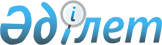 О бюджете Железинского района на 2014 - 2016 годыРешение маслихата Железинского района Павлодарской области от 27 декабря 2013 года N 164-5/23. Зарегистрировано Департаментом юстиции Павлодарской области 09 января 2014 года N 3659      Примечание РЦПИ.

      В тексте документа сохранена пунктуация и орфография оригинала.



      В соответствии с пунктом 2 статьи 75 Бюджетного Кодекса Республики Казахстан от 4 декабря 2008 года, подпунктом 1) пункта 1 статьи 6 Закона Республики Казахстан от 23 января 2001 года "О местном государственном управлении и самоуправлении в Республике Казахстан", решением Павлодарского областного маслихата от 13 декабря 2013 года N 198/26 "Об областном бюджете на 2014 - 2016 годы" Железинский районный маслихат РЕШИЛ:

      1. 

Утвердить районный бюджет на 2014 - 2016 годы согласно приложениям 1, 2, 3 соответственно, в том числе на 2014 год в следующих объемах:

      1) доходы - 2657445 тысяч тенге, в том числе по:

      налоговым поступлениям - 528322 тысяч тенге;

      неналоговым поступлениям - 4929 тысяч тенге;

      поступлениям от продажи основного капитала - 1999 тысяч тенге;

      поступлениям трансфертов - 2122195 тысяч тенге;

      2) затраты - 2668201 тысяч тенге;

      3) чистое бюджетное кредитование - 26568 тысяч тенге, в том числе:

      погашение бюджетных кредитов - 6768 тысяч тенге;

      бюджетные кредиты - 33336 тысяч тенге;

      4) сальдо по операциям с финансовыми активами - 5652 тысяч тенге, в том числе:

      приобретение финансовых активов - 5652 тысяч тенге;

      5) дефицит бюджета - -42976 тысяч тенге;

      6) финансирование дефицита бюджета - 42976 тыс. тенге.

     Сноска. Пункт 1 с изменениями, внесенными решениями маслихата Железинского района Павлодарской области от 24.01.2014 N 169-5/24 (вводится в действие с 01.01.2014); от 28.04.2014 N 195-5/27 (вводится в действие с 01.01.2014); от 25.07.2014 N 204-5/28 (вводится в действие с 01.01.2014); от 05.11.2014 N 219-5/30 (вводится в действие с 01.01.2014); от 25.12.2014 N 268-5/32 (вводится в действие с 01.01.2014).

      2. 

Утвердить объем бюджетных субвенции на 2014 год, передаваемых из областного бюджета в сумме 1739517 тысяч тенге.

      3. 

Утвердить перечень районных бюджетных программ, не подлежащих секвестру в процессе исполнения районного бюджета на 2014 год, согласно приложению 4.

      4. 

Утвердить бюджетные программы сельских округов района на 2014 год, согласно приложению 5.

      5. 

Утвердить резерв местного исполнительного органа района на 2014 год в сумме 3362 тысяч тенге.

     Сноска. Пункт 5 с изменением, внесенным решением маслихата Железинского района Павлодарской области от от 05.11.2014 N 219-5/30 (вводится в действие с 01.01.2014).

      6. 

В соответствии с пунктом 4 статьи 18 Закона Республики Казахстан "О государственном регулировании развития агропромышленного комплекса и сельских территорий" от 8 июля 2005 года специалистам в области социального обеспечения, образования, культуры, спорта и ветеринарии, являющимся гражданским служащими и работающим в сельских населенных пунктах, а также указанным специалистам, работающим в госудурственных организациях, финансируемых из местных бюджетов, установить повышенные не менее чем на двадцать пять процентов оклады и тарифные ставки по сравнению со ставками специалистов, занимающихся этими видами деятельности в городских условиях.

     Сноска. Пункт 6 в редакции решения маслихата Железинского района Павлодарской области от 28.04.2014 N 195-5/27 (вводится в действие с 01.01.2014).

      7. 

Контроль за исполнением данного решения возложить на постоянную комиссию социально-экономического развития и бюджета районного маслихата.

      8. 

Настоящее решение вводится в действие с 1 января 2014 года.

 

  Районный бюджет на 2014 год

(с изменениями)     Сноска. Приложение 1 - в редакции решения маслихата Железинского района Павлодарской области от 25.12.2014 N 268-5/32 (вводится в действие с 01.01.2014).

 

  Районный бюджет на 2015 год

  Районный бюджет на 2016 год

  Перечень районных бюджетных программ, не подлежащих секвестру

в процессе исполнения районного бюджета на 2014 год

  Перечень местных бюджетных программ

сельских округов на 2014 год     Сноска. Приложение 5 - в редакции решения маслихата Железинского района Павлодарской области от 05.11.2014 N 219-5/30 (вводится в действие с 01.01.2014).

 

 
					© 2012. РГП на ПХВ «Институт законодательства и правовой информации Республики Казахстан» Министерства юстиции Республики Казахстан
				      Председатель сессии Железинского

      районного маслихата

      Секретарь Железинского

      районного маслихатаВ. Крутиков

Приложение 1

к решению Железинского

районного маслихата

(XXIII очередная сессия,

V созыв) от 27 декабря

2013 года N 164-5/23КатегорияКатегорияКатегорияКатегорияКатегорияКатегорияКатегорияКатегорияВсего (тыс. тенге)КлассКлассКлассКлассКлассКлассКлассВсего (тыс. тенге)ПодклассПодклассПодклассПодклассПодклассВсего (тыс. тенге)НаименованиеНаименованиеНаименованиеВсего (тыс. тенге)122334445I. ДОХОДЫI. ДОХОДЫI. ДОХОДЫ26574451Налоговые поступленияНалоговые поступленияНалоговые поступления5283220101Подоходный налогПодоходный налогПодоходный налог163066030322Индивидуальный подоходный налогИндивидуальный подоходный налогИндивидуальный подоходный налог1630660303Социальный налогСоциальный налогСоциальный налог1283933311Социальный налогСоциальный налогСоциальный налог12839310404Налоги на собственностьНалоги на собственностьНалоги на собственность22454014411Налоги на имуществоНалоги на имуществоНалоги на имущество19371114433Земельный налогЗемельный налогЗемельный налог175814444Налог на транспортные средстваНалог на транспортные средстваНалог на транспортные средства192411050555Единый земельный налогЕдиный земельный налогЕдиный земельный налог983010505Внутренние налоги на товары, работы и услугиВнутренние налоги на товары, работы и услугиВнутренние налоги на товары, работы и услуги922915522АкцизыАкцизыАкцизы261315533Поступления за использование природных и других ресурсовПоступления за использование природных и других ресурсовПоступления за использование природных и других ресурсов24241080844Сборы за ведение предпринимательской и профессиональной деятельностиСборы за ведение предпринимательской и профессиональной деятельностиСборы за ведение предпринимательской и профессиональной деятельности419210808Обязательные платежи, взимаемые за совершение юридически значимых действий и (или) выдачу документов уполномоченными на то государственными органами или должностными лицамиОбязательные платежи, взимаемые за совершение юридически значимых действий и (или) выдачу документов уполномоченными на то государственными органами или должностными лицамиОбязательные платежи, взимаемые за совершение юридически значимых действий и (или) выдачу документов уполномоченными на то государственными органами или должностными лицами309418811Государственная пошлинаГосударственная пошлинаГосударственная пошлина30942Неналоговые поступленияНеналоговые поступленияНеналоговые поступления492920101Доходы от государственной собственностиДоходы от государственной собственностиДоходы от государственной собственности129721155Доходы от аренды имущества, находящегося в государственной собственностиДоходы от аренды имущества, находящегося в государственной собственностиДоходы от аренды имущества, находящегося в государственной собственности127177Вознаграждения по кредитам, выданным из государственного бюджетаВознаграждения по кредитам, выданным из государственного бюджетаВознаграждения по кредитам, выданным из государственного бюджета1099Прочие налоги от государственной собственностиПрочие налоги от государственной собственностиПрочие налоги от государственной собственности160202Поступления от реализации товаров (работ, услуг) государственными учреждениями, финансируемыми из государственного бюджетаПоступления от реализации товаров (работ, услуг) государственными учреждениями, финансируемыми из государственного бюджетаПоступления от реализации товаров (работ, услуг) государственными учреждениями, финансируемыми из государственного бюджета6611Поступления от реализации товаров (работ, услуг) государственными учреждениями, финансируемыми из государственного бюджетаПоступления от реализации товаров (работ, услуг) государственными учреждениями, финансируемыми из государственного бюджетаПоступления от реализации товаров (работ, услуг) государственными учреждениями, финансируемыми из государственного бюджета6620606Прочие неналоговые поступленияПрочие неналоговые поступленияПрочие неналоговые поступления356626611Прочие неналоговые поступленияПрочие неналоговые поступленияПрочие неналоговые поступления35663Поступления от продажи основного капиталаПоступления от продажи основного капиталаПоступления от продажи основного капитала199930101Продажа государственного имущества, закрепленного за государственными учреждениямиПродажа государственного имущества, закрепленного за государственными учреждениямиПродажа государственного имущества, закрепленного за государственными учреждениями2331111Продажа государственного имущества, закрепленного за государственными учреждениямиПродажа государственного имущества, закрепленного за государственными учреждениямиПродажа государственного имущества, закрепленного за государственными учреждениями2330303Продажа земли и нематериальных активовПродажа земли и нематериальных активовПродажа земли и нематериальных активов197633311Продажа землиПродажа землиПродажа земли149233322Продажа нематериальных активовПродажа нематериальных активовПродажа нематериальных активов4844Поступления трансфертовПоступления трансфертовПоступления трансфертов212219540202Трансферты из вышестоящих органов государственного управленияТрансферты из вышестоящих органов государственного управленияТрансферты из вышестоящих органов государственного управления212219542222Трансферты из областного бюджетаТрансферты из областного бюджетаТрансферты из областного бюджета2122195Функциональная группаФункциональная группаФункциональная группаФункциональная группаФункциональная группаФункциональная группаФункциональная группаФункциональная группаВсего тыс. тенгеФункциональная подгруппаФункциональная подгруппаФункциональная подгруппаФункциональная подгруппаФункциональная подгруппаФункциональная подгруппаВсего тыс. тенгеНаименованиеВсего тыс. тенге112233456II. ЗАТРАТЫ26682010101Государственные услуги общего характера284106010111Представительные, исполнительные и другие органы, выполняющие общие функции государственного управления252491010111112112Аппарат маслихата района (города областного значения)11935010111112112001Услуги по обеспечению деятельности маслихата района (города областного значения)11478010111112112003Капитальные расходы государственного органа457010111122122Аппарат акима района (города областного значения)77760010111122122001Услуги по обеспечению деятельности акима района (города областного значения)70324010111122122003Капитальные расходы государственного органа 7436010111123123Аппарат акима района в городе, города районного значения, поселка, села, сельского округа162796010111123123001Услуги по обеспечению деятельности акима района в городе, города районного значения, поселка, села, сельского округа148703010111123123022Капитальные расходы государственного органа7821010111123123032Капитальные расходы подведомственных государственных учреждений и организаций6272010122Финансовая деятельность13551010122452452Отдел финансов района (города областного значения)13551010122452452001Услуги по реализации государственной политики в области исполнения бюджета района (города областного значения) и управления коммунальной собственностью района (города областного значения)11079010122452452003Проведение оценки имущества в целях налогообложения700010122452452010Приватизация, управление коммунальным имуществом, постприватизационная деятельность и регулирование споров, связанных с этим257010122452452011Учет, хранение, оценка и реализация имущества, поступившего в коммунальную собственность1020018Капитальные расходы государственного органа495010155Планирование и статистическая деятельность18064010155453453Отдел экономики и бюджетного планирования района (города областного значения)18064010155453453001Услуги по реализации государственной политики в области формирования и развития экономической политики, системы государственного планирования и управления района (города областного значения)17864010155453453004Капитальные расходы государственного органа 2000202Оборона9226020211Военные нужды8890020211122122Аппарат акима района (города областного значения)8890020211122122005Мероприятия в рамках исполнения всеобщей воинской обязанности8890020222Организация работы по чрезвычайным ситуациям336020222122122Аппарат акима района (города областного значения)336020222122122007Мероприятия по профилактике и тушению степных пожаров районного (городского) масштаба, а также пожаров в населенных пунктах, в которых не созданы органы государственной противопожарной службы3360404Образование1560138040411Дошкольное воспитание и обучение98261040411123123Аппарат акима района в городе, города районного значения, поселка, села, сельского округа65895040411123123004Обеспечение деятельности организаций дошкольного воспитания и обучения38438040411123123041Реализация государственного образовательного заказа в дошкольных организациях образования27457040411464464Отдел образования района (города областного значения)32366040411464464040Реализация государственного образовательного заказа в дошкольных организациях образования32366040422Начальное, основное среднее и общее среднее образование1402226040422123123Аппарат акима района в городе, города районного значения, поселка, села, сельского округа8295040422123123005Организация бесплатного подвоза учащихся до школы и обратно в сельской местности8295040422464464Отдел образования района (города областного значения)1393931040422464464003Общеобразовательное обучение1383507040422464464006Дополнительное образование для детей10424040499Прочие услуги в области образования59651040499464464Отдел образования района (города областного значения)59651040499464464001Услуги по реализации государственной политики на местном уровне в области образования 19018040499464464005Приобретение и доставка учебников, учебно-методических комплексов для государственных учреждений образования района (города областного значения)9944040499464464007Проведение школьных олимпиад, внешкольных мероприятий и конкурсов районного (городского) масштаба1715040499464464015Ежемесячная выплата денежных средств опекунам (попечителям) на содержание ребенка-сироты (детей-сирот), и ребенка (детей), оставшегося без попечения родителей11145040499464464067Капитальные расходы подведомственных государственных учреждений и организаций178290505Здравоохранение193050599Прочие услуги в области здравоохранения193050599123123Аппарат акима района в городе, города районного значения, поселка, села, сельского округа193050599123123002Организация в экстренных случаях доставки тяжелобольных людей до ближайшей организации здравоохранения, оказывающей врачебную помощь1930606Социальная помощь и социальное обеспечение111900060622Социальная помощь91390060622123123Аппарат акима района в городе, города районного значения, поселка, села, сельского округа15784060622123123003Оказание социальной помощи нуждающимся гражданам на дому15784060622451451Отдел занятости и социальных программ района (города областного значения)75606060622451451002Программа занятости16312004Оказание социальной помощи на приобретение топлива специалистам здравоохранения, образования, социального обеспечения, культуры, спорта и ветеринарии в сельской местности в соответствии с законодательством Республики Казахстан3570060622451451005Государственная адресная социальная помощь060622451451006Оказание жилищной помощи503060622451451007Социальная помощь отдельным категориям нуждающихся граждан по решениям местных представительных органов47105060622451451010Материальное обеспечение детей-инвалидов, воспитывающихся и обучающихся на дому454060622451451016Государственные пособия на детей до 18 лет1434060622451451017Обеспечение нуждающихся инвалидов обязательными гигиеническими средствами и предоставление услуг специалистами жестового языка, индивидуальными помощниками в соответствии с индивидуальной программой реабилитации инвалида6228060699Прочие услуги в области социальной помощи и социального обеспечения20510060699451451Отдел занятости и социальных программ района (города областного значения)20510060699451451001Услуги по реализации государственной политики на местном уровне в области обеспечения занятости и реализации социальных программ для населения19566060699451451011Оплата услуг по зачислению, выплате и доставке пособий и других социальных выплат798050Реализация Плана мероприятий по обеспечению прав и улучшению качества жизни инвалидов1460707Жилищно-коммунальное хозяйство91407070711Жилищное хозяйство11143070711123123Аппарат акима района в городе, города районного значения, поселка, села, сельского округа2283070711123123007Организация сохранения государственного жилищного фонда города районного значения, поселка, села, сельского округа1192070711123123027Ремонт и благоустройство объектов в рамках развития городов и сельских населенных пунктов по Дорожной карте занятости 20201091070711458458Отдел жилищно-коммунального хозяйства, пассажирского транспорта и автомобильных дорог района (города областного значения)6033070711458458004Обеспечение жильем отдельных категорий граждан797070711458458005Снос аварийного и ветхого жилья80070711458458041Ремонт и благоустройство объектов в рамках развития городов и сельских населенных пунктов по Дорожной карте занятости 20205156070711464464Отдел образования района (города областного значения)2827070711464464026Ремонт объектов в рамках развития городов и сельских населенных пунктов по Дорожной карте занятости 20202827070722Коммунальное хозяйство44915070722123123Аппарат акима района в городе, города районного значения, поселка, села, сельского округа876070722123123014Организация водоснабжения населенных пунктов876070722458458Отдел жилищно-коммунального хозяйства, пассажирского транспорта и автомобильных дорог района (города областного значения)22927070722458458012Функционирование системы водоснабжения и водоотведения8977026Организация эксплуатации тепловых сетей, находящихся в коммунальной собственности районов (городов областного значения)2870070722458458028Развитие коммунального хозяйства11080466466Отдел архитектуры, градостроительства и строительства района (города областного значения)21112070722458458058Развитие системы водоснабжения и водоотведения в сельских населенных пунктах21112070733Благоустройство населенных пунктов35349070733123123Аппарат акима района в городе, города районного значения, поселка, села, сельского округа35349070733123123008Освещение улиц населенных пунктов13680070733123123009Обеспечение санитарии населенных пунктов4151070733123123010Содержание мест захоронений и погребение безродных1601070733123123011Благоустройство и озеленение населенных пунктов159170808Культура, спорт, туризм и информационное пространство208339080811Деятельность в области культуры122556080811123123Аппарат акима района в городе, города районного значения, поселка, села, сельского округа118151080811123123006Поддержка культурно-досуговой работы на местном уровне118151080811455455Отдел культуры и развития языков района (города областного значения)4405080811457457009Обеспечение сохранности историко-культурного наследия и доступа к ним4405080822Спорт7566123123Аппарат акима района в городе, города районного значения, поселка, села, сельского округа254028Реализация физкультурно-оздоровительных и спортивных мероприятий на местном уровне254080822465465Отдел физической культуры и спорта района (города областного значения)7312001Услуги по реализации государственной политики на местном уровне в сфере физической культуры и спорта2297080822457457006Проведение спортивных соревнований на районном (города областного значения) уровне5015080833Информационное пространство56842080833455455Отдел культуры и развития языков района (города областного значения)41598080833457457006Функционирование районных (городских) библиотек41240080833457457007Развитие государственного языка и других языков народа Казахстана358080833456456Отдел внутренней политики района (города областного значения)15244080833456456002Услуги по проведению государственной информационной политики через газеты и журналы13850080833456456005Услуги по проведению государственной информационной политики через телерадиовещание1394080899Прочие услуги по организации культуры, спорта, туризма и информационного пространства21375080899455455Отдел культуры и развития языков района (города областного значения)11320080899457457001Услуги по реализации государственной политики на местном уровне в области развития языков и культуры8702080899457457032Капитальные расходы подведомственных государственных учреждений и организаций2618080899456456Отдел внутренней политики района (города областного значения)10055080899456456001Услуги по реализации государственной политики на местном уровне в области информации, укрепления государственности и формирования социального оптимизма граждан8115080899456456003Реализация мероприятий в сфере молодежной политики1680080899456456006Капитальные расходы государственного органа2601010Сельское, водное, лесное, рыбное хозяйство, особо охраняемые природные территории, охрана окружающей среды и животного мира, земельные отношения77640101011Сельское хозяйство19220101011453453Отдел экономики и бюджетного планирования района (города областного значения)9621101011453453099Реализация мер по оказанию социальной поддержки специалистов9621101011473473Отдел ветеринарии района (города областного значения)9599101011473473001Услуги по реализации государственной политики на местном уровне в сфере ветеринарии7891101011473473005Обеспечение функционирования скотомогильников (биотермических ям)100101011473473007Организация отлова и уничтожения бродячих собак и кошек745101011473473008Возмещение владельцам стоимости изымаемых и уничтожаемых больных животных, продуктов и сырья животного происхождения863101066Земельные отношения23340101066463463Отдел земельных отношений района (города областного значения)23340101066463463001Услуги по реализации государственной политики в области регулирования земельных отношений на территории района (города областного значения)13299006Землеустройство, проводимое при установлении границ районов, городов областного значения, районного значения, сельских округов, поселков, сел7821007Капитальные расходы государственного органа2220101099Прочие услуги в области сельского, водного, лесного, рыбного хозяйства, охраны окружающей среды и земельных отношений35080101099473473Отдел ветеринарии района (города областного значения)35080101099473473011Проведение противоэпизоотических мероприятий350801111Промышленность, архитектурная, градостроительная и строительная деятельность17162111122Архитектурная, градостроительная и строительная деятельность17162111122466466Отдел архитектуры, градостроительства и строительства района (города областного значения)17162111122466466001Услуги по реализации государственной политики в области строительства, улучшения архитектурного облика городов, районов и населенных пунктов области и обеспечению рационального и эффективного градостроительного освоения территории района (города областного значения)7634111122466466013Разработка схем градостроительного развития территории района, генеральных планов городов районного (областного) значения, поселков и иных сельских населенных пунктов9205111122466466015Капитальные расходы государственного органа3231212Транспорт и коммуникации256642121211Автомобильный транспорт255908121211123123Аппарат акима района в городе, города районного значения, поселка, села, сельского округа22661121211123123013Обеспечение функционирования автомобильных дорог в городах районного значения, поселках, селах, сельских округах22661121211458458Отдел жилищно-коммунального хозяйства, пассажирского транспорта и автомобильных дорог района (города областного значения)233247121211458458023Обеспечение функционирования автомобильных дорог22153045Капитальный и средний ремонт автомобильных дорог районного значения и улиц населенных пунктов21109499Прочие услуги в сфере транспорта и коммуникаций734458458Отдел жилищно-коммунального хозяйства, пассажирского транспорта и автомобильных дорог района (города областного значения)734024Организация внутрипоселковых (внутригородских), пригородных и внутрирайонных общественных пассажирских перевозок7341313Прочие48147131333Поддержка предпринимательской деятельности и защита конкуренции870131333454454Отдел предпринимательства и сельского хозяйства района (города областного значения)870131333454454006Поддержка предпринимательской деятельности870131399Прочие47277131399123123Аппарат акима района в городе, города районного значения, поселка, села, сельского округа15907131399123123040Реализация мер по содействию экономическому развитию регионов в рамках Программы «Развитие регионов»15907131399452452Отдел финансов района (города областного значения)3362131399452452012Резерв местного исполнительного органа района (города областного значения)3362131399454454Отдел предпринимательства и сельского хозяйства района (города областного значения)18940131399454454001Услуги по реализации государственной политики на местном уровне в области развития предпринимательства и сельского хозяйства18594131399454454007Капитальные расходы государственного органа346131399458458Отдел жилищно-коммунального хозяйства, пассажирского транспорта и автомобильных дорог района (города областного значения)9068131399458458001Услуги по реализации государственной политики на местном уровне в области жилищно-коммунального хозяйства, пассажирского транспорта и автомобильных дорог8918013Капитальные расходы государственного органа1501414Обслуживание долга10141411Обслуживание долга10141411452452Отдел финансов района (города областного значения)10141411452452013Обслуживание долга местных исполнительных органов по выплате вознаграждений и иных платежей по займам из областного бюджета101515Трансферты3291151511Трансферты3291151511452452Отдел финансов района (города областного значения)3291006Возврат неиспользованных (недоиспользованных) целевых трансфертов2054016Возврат, использованных не по целевому назначению целевых трансфертов1237III. ЧИСТОЕ БЮДЖЕТНОЕ КРЕДИТОВАНИЕ265681010Сельское, водное, лесное, рыбное хозяйство, особо охраняемые природные территории, охрана окружающей среды и животного мира, земельные отношения33336101011Сельское хозяйство33336101011453453Отдел экономики и бюджетного планирования района (города областного значения)33336006Бюджетные кредиты для реализация мер социальной поддержки специалистов3333655Погашение бюджетных кредитов67680101Погашение бюджетных кредитов676811Погашение бюджетных кредитов, выданных из государственного бюджета6768IV. САЛЬДО ПО ОПЕРАЦИЯМ С ФИНАНСОВЫМИ АКТИВАМИ5652Приобретение финансовых активов56521313Прочие5652131399Прочие5652131399456456Отдел внутренней политики района (города областного значения)2002131399456456065Формирование или увеличение уставного капитала юридических лиц2002458458Отдел жилищно-коммунального хозяйства, пассажирского транспорта и автомобильных дорог района (города областного значения)3650065Формирование или увеличение уставного капитала юридических лиц3650V. ДЕФИЦИТ БЮДЖЕТА-35437VI. ФИНАНСИРОВАНИЕ ДЕФИЦИТА БЮДЖЕТА35437

Приложение 2

к решению Железинского

районного маслихата (XXIII

очередная сессия, V созыв)

от 27 декабря 2013 года

N 164-5/23КатегорияКатегорияКатегорияКатегорияКатегорияВсего (тыс. тенге)КлассКлассКлассКлассВсего (тыс. тенге)ПодклассПодклассПодклассВсего (тыс. тенге)НаименованиеНаименованиеВсего (тыс. тенге)123445I. ДОХОДЫI. ДОХОДЫ22441091Налоговые поступленияНалоговые поступления52442001Подоходный налогПодоходный налог1593352Индивидуальный подоходный налогИндивидуальный подоходный налог15933503Социальный налогСоциальный налог1254541Социальный налогСоциальный налог12545404Налоги на собственностьНалоги на собственность2283551Налоги на имуществоНалоги на имущество1940303Земельный налогЗемельный налог16434Налог на транспортные средстваНалог на транспортные средства204155Единый земельный налогЕдиный земельный налог1226705Внутренние налоги на товары, работы и услугиВнутренние налоги на товары, работы и услуги93412АкцизыАкцизы18723Поступления за использование природных и других ресурсовПоступления за использование природных и других ресурсов24484Сборы за ведение предпринимательской и профессиональной деятельностиСборы за ведение предпринимательской и профессиональной деятельности502108Обязательные платежи, взимаемые за совершение юридически значимых действий и (или) выдачу документов уполномоченными на то государственными органами или должностными лицамиОбязательные платежи, взимаемые за совершение юридически значимых действий и (или) выдачу документов уполномоченными на то государственными органами или должностными лицами19351Государственная пошлинаГосударственная пошлина19352Неналоговые поступленияНеналоговые поступления598501Доходы от государственной собственностиДоходы от государственной собственности20015Доходы от аренды имущества, находящегося в государственной собственностиДоходы от аренды имущества, находящегося в государственной собственности19357Вознаграждения по кредитам, выданным из государственного бюджетаВознаграждения по кредитам, выданным из государственного бюджета89Прочие налоги от государственной собственностиПрочие налоги от государственной собственности5802Поступления от реализации товаров (работ, услуг) государственными учреждениями, финансируемыми из государственного бюджетаПоступления от реализации товаров (работ, услуг) государственными учреждениями, финансируемыми из государственного бюджета971Поступления от реализации товаров (работ, услуг) государственными учреждениями, финансируемыми из государственного бюджетаПоступления от реализации товаров (работ, услуг) государственными учреждениями, финансируемыми из государственного бюджета9706Прочие неналоговые поступленияПрочие неналоговые поступления38871Прочие неналоговые поступленияПрочие неналоговые поступления38873Поступления от продажи основного капиталаПоступления от продажи основного капитала181601Продажа государственного имущества, закрепленного за государственными учреждениямиПродажа государственного имущества, закрепленного за государственными учреждениями821Продажа государственного имущества, закрепленного за государственными учреждениямиПродажа государственного имущества, закрепленного за государственными учреждениями8203Продажа земли и нематериальных активовПродажа земли и нематериальных активов17341Продажа землиПродажа земли14282Продажа нематериальных активовПродажа нематериальных активов3064Поступления трансфертовПоступления трансфертов171188802Трансферты из вышестоящих органов государственного управленияТрансферты из вышестоящих органов государственного управления17118882Трансферты из областного бюджетаТрансферты из областного бюджета1711888Функциональная группаФункциональная группаФункциональная группаФункциональная группаФункциональная группаВсего тыс. тенгеФункциональная подгруппаФункциональная подгруппаФункциональная подгруппаФункциональная подгруппаВсего тыс. тенгеАдминистратор бюджетных программАдминистратор бюджетных программАдминистратор бюджетных программВсего тыс. тенгеПрограммаПрограммаВсего тыс. тенгеНаименованиеВсего тыс. тенге123467II. ЗАТРАТЫ224410901Государственные услуги общего характера2819171Представительные, исполнительные и другие органы, выполняющие общие функции государственного управления250952112Аппарат маслихата района (города областного значения)11428001Услуги по обеспечению деятельности маслихата района (города областного значения)11428122Аппарат акима района (города областного значения)65107001Услуги по обеспечению деятельности акима района (города областного значения)65107123Аппарат акима района в городе, города районного значения, поселка, села, сельского округа174417001Услуги по обеспечению деятельности акима района в городе, города районного значения, поселка, села, сельского округа148317022Капитальные расходы государственного органа3638032Капитальные расходы подведомственных государственных учреждений и организаций224622Финансовая деятельность13139452Отдел финансов района (города областного значения)13139001Услуги по реализации государственной политики в области исполнения бюджета района (города областного значения) и управления коммунальной собственностью района (города областного значения)10983003Проведение оценки имущества в целях налогообложения790010Приватизация, управление коммунальным имуществом, постприватизационная деятельность и регулирование споров, связанных с этим275011Учет, хранение, оценка и реализация имущества, поступившего в коммунальную собственность10915Планирование и статистическая деятельность17826453Отдел экономики и бюджетного планирования района (города областного значения)17826001Услуги по реализации государственной политики в области формирования и развития экономической политики, системы государственного планирования и управления района (города областного значения)17426004Капитальные расходы государственного органа40002Оборона101841Военные нужды9753122Аппарат акима района (города областного значения)9753005Мероприятия в рамках исполнения всеобщей воинской обязанности97532Организация работы по чрезвычайным ситуациям431122Аппарат акима района (города областного значения)431007Мероприятия по профилактике и тушению степных пожаров районного (городского) масштаба, а также пожаров в населенных пунктах, в которых не созданы органы государственной противопожарной службы43104Образование14335991Дошкольное воспитание и обучение38454123Аппарат акима района в городе, города районного значения, поселка, села, сельского округа35340004Обеспечение деятельности организаций дошкольного воспитания и обучения35340464Отдел образования района (города областного значения)3114040Реализация государственного образовательного заказа в дошкольных организациях образования31142Начальное, основное среднее и общее среднее образование1300015123Аппарат акима района в городе, города районного значения, поселка, села, сельского округа13797005Организация бесплатного подвоза учащихся до школы и обратно в сельской местности13797464Отдел образования района (города областного значения)1286218003Общеобразовательное обучение1274215006Дополнительное образование для детей120039Прочие услуги в области образования95130464Отдел образования района (города областного значения)95130001Услуги по реализации государственной политики на местном уровне в области образования17786005Приобретение и доставка учебников, учебно-методических комплексов для государственных учреждений образования района (города областного значения)10588007Проведение школьных олимпиад, внешкольных мероприятий и конкурсов районного (городского) масштаба1835015Ежемесячная выплата денежных средств опекунам (попечителям) на содержание ребенка-сироты (детей-сирот), и ребенка (детей), оставшегося без попечения родителей12165022Выплата единовременных денежных средств казахстанским гражданам, усыновившим (удочерившим) ребенка (детей) - сироту и ребенка (детей), оставшегося без попечения родителей 447067Капитальные расходы подведомственных государственных учреждений и организаций5230905Здравоохранение2049Прочие услуги в области здравоохранения204123Аппарат акима района в городе, города районного значения, поселка, села, сельского округа204002Организация в экстренных случаях доставки тяжелобольных людей до ближайшей организации здравоохранения, оказывающей врачебную помощь20406Социальная помощь и социальное обеспечение1021502Социальная помощь80802123Аппарат акима района в городе, города районного значения, поселка, села, сельского округа14831003Оказание социальной помощи нуждающимся гражданам на дому14831451Отдел занятости и социальных программ района (города областного значения)65971002Программа занятости17123004Оказание социальной помощи на приобретение топлива специалистам здравоохранения, образования, социального обеспечения, культуры, спорта и ветеринарии в сельской местности в соответствии с законодательством Республики Казахстан3570005Государственная адресная социальная помощь412006Оказание жилищной помощи504007Социальная помощь отдельным категориям нуждающихся граждан по решениям местных представительных органов3587902451010Материальное обеспечение детей-инвалидов, воспитывающихся и обучающихся на дому809016Государственные пособия на детей до 18 лет1332017Обеспечение нуждающихся инвалидов обязательными гигиеническими средствами и предоставление услуг специалистами жестового языка, индивидуальными помощниками в соответствии с индивидуальной программой реабилитации инвалида63429Прочие услуги в области социальной помощи и социального обеспечения21348451Отдел занятости и социальных программ района (города областного значения)21348001Услуги по реализации государственной политики на местном уровне в области обеспечения занятости и реализации социальных программ для населения20520011Оплата услуг по зачислению, выплате и доставке пособий и других социальных выплат672050Реализация Плана мероприятий по обеспечению прав и улучшению качества жизни инвалидов15607Жилищно-коммунальное хозяйство683981Жилищное хозяйство20573123Аппарат акима района в городе, города районного значения, поселка, села, сельского округа355007Организация сохранения государственного жилищного фонда города районного значения, поселка, села, сельского округа355458Отдел жилищно-коммунального хозяйства, пассажирского транспорта и автомобильных дорог района (города областного значения)20218004Обеспечение жильем отдельных категорий граждан797005Снос аварийного и ветхого жилья86041Ремонт и благоустройство объектов в рамках развития городов и сельских населенных пунктов по Дорожной карте занятости 2020193352Коммунальное хозяйство27285123Аппарат акима района в городе, города районного значения, поселка, села, сельского округа1135014Организация водоснабжения населенных пунктов1135458Отдел жилищно-коммунального хозяйства, пассажирского транспорта и автомобильных дорог района (города областного значения)20051012Функционирование системы водоснабжения и водоотведения456028Развитие коммунального хозяйства19595466Отдел архитектуры, градостроительства и строительства района (города областного значения)6099058Развитие системы водоснабжения и водоотведения в сельских населенных пунктах60993Благоустройство населенных пунктов20540123Аппарат акима района в городе, города районного значения, поселка, села, сельского округа20540008Освещение улиц населенных пунктов12129009Обеспечение санитарии населенных пунктов4620010Содержание мест захоронений и погребение безродных129011Благоустройство и озеленение населенных пунктов366208Культура, спорт, туризм и информационное пространство1863441Деятельность в области культуры108514123Аппарат акима района в городе, города районного значения, поселка, села, сельского округа104295006Поддержка культурно-досуговой работы на местном уровне104295457Отдел культуры, развития языков, физической культуры и спорта района (города областного значения)4219015Обеспечение сохранности историко -культурного наследия и доступа к ним42192Спорт3949123Аппарат акима района в городе, города районного значения, поселка, села, сельского округа272028Реализация физкультурно-оздоровительных и спортивных мероприятий на местном уровне272457Отдел культуры, развития языков, физической культуры и спорта района (города областного значения)3677009Проведение спортивных соревнований на районном (города областного значения) уровне36773Информационное пространство53758456Отдел внутренней политики района (города областного значения)13957002Услуги по проведению государственной информационной политики через газеты и журналы12442005Услуги по проведению государственной информационной политики через телерадиовещание1515457Отдел культуры, развития языков, физической культуры и спорта района (города областного значения)39801006Функционирование районных (городских) библиотек39418007Развитие государственного языка и других языков народа Казахстана3839Прочие услуги по организации культуры, спорта, туризма и информационного пространства20123456Отдел внутренней политики района (города областного значения)9609001Услуги по реализации государственной политики на местном уровне в области информации, укрепления государственности и формирования социального оптимизма граждан8120003Реализация мероприятий в сфере молодежной политики1489457Отдел культуры, развития языков, физической культуры и спорта района (города областного значения)10514001Услуги по реализации государственной политики на местном уровне в области культуры, развития языков, физической культуры и спорта9794032Капитальные расходы подведомственных государственных учреждений и организаций72010Сельское, водное, лесное, рыбное хозяйство, особо охраняемые природные территории, охрана окружающей среды и животного мира, земельные отношения685291Сельское хозяйство18115453Отдел экономики и бюджетного планирования района (города областного значения)10166099Реализация мер по оказанию социальной поддержки специалистов10166473Отдел ветеринарии района (города областного значения)7949001Услуги по реализации государственной политики на местном уровне в сфере ветеринарии7045005Обеспечение функционирования скотомогильников (биотермических ям)107007Организация отлова и уничтожения бродячих собак и кошек7976Земельные отношения15334463Отдел земельных отношений района (города областного значения)15334001Услуги по реализации государственной политики в области регулирования земельных отношений на территории района (города областного значения)153349Прочие услуги в области сельского, водного, лесного, рыбного хозяйства, охраны окружающей среды и земельных отношений35080473Отдел ветеринарии района (города областного значения)35080011Проведение противоэпизоотических мероприятий3508011Промышленность, архитектурная, градостроительная и строительная деятельность151682Архитектурная, градостроительная и строительная деятельность15168466Отдел архитектуры, градостроительства и строительства района (города областного значения)15168001Услуги по реализации государственной политики в области строительства, улучшения архитектурного облика городов, районов и населенных пунктов области и обеспечению рационального и эффективного градостроительного освоения территории района (города областного значения)7568013Разработка схем градостроительного развития территории района, генеральных планов городов районного (областного) значения, поселков и иных сельских населенных пунктов760012Транспорт и коммуникации321061Автомобильный транспорт32106123Аппарат акима района в городе, города районного значения, поселка, села, сельского округа18196013Обеспечение функционирования автомобильных дорог в городах районного значения, поселках, селах, сельских округах18196458Отдел жилищно-коммунального хозяйства, пассажирского транспорта и автомобильных дорог района (города областного значения)13910023Обеспечение функционирования автомобильных дорог1391013Прочие455023Поддержка предпринимательской деятельности и защита конкуренции396454Отдел предпринимательства и сельского хозяйства района (города областного значения)396006Поддержка предпринимательской деятельности3969Прочие45106123Аппарат акима района в городе, города районного значения, поселка, села, сельского округа15407040Реализация мер по содействию экономическому развитию регионов в рамках Программы "Развитие регионов"15407452Отдел финансов района (города областного значения)4287012Резерв местного исполнительного органа района (города областного значения)4287454Отдел предпринимательства и сельского хозяйства района (города областного значения)18279001Услуги по реализации государственной политики на местном уровне в области развития предпринимательства и сельского хозяйства18279458Отдел жилищно-коммунального хозяйства, пассажирского транспорта и автомобильных дорог района (города областного значения)7133001Услуги по реализации государственной политики на местном уровне в области жилищно-коммунального хозяйства, пассажирского транспорта и автомобильных дорог713314Обслуживание долга81Обслуживание долга8452Отдел финансов района (города областного значения)8013Обслуживание долга местных исполнительных органов по выплате вознаграждений и иных платежей по займам из областного бюджета8III. ЧИСТОЕ БЮДЖЕТНОЕ КРЕДИТОВАНИЕ-67685Погашение бюджетных кредитов676801Погашение бюджетных кредитов67681Погашение бюджетных кредитов, выданных из государственного бюджета6768IV. САЛЬДО ПО ОПЕРАЦИЯМ С ФИНАНСОВЫМИ АКТИВАМИ0V. ПРОФИЦИТ БЮДЖЕТА6768VI. ИСПОЛЬЗОВАНИЕ ДЕФИЦИТА БЮДЖЕТА-6768

Приложение 3

к решению Железинского

районного маслихата (XXIII

очередная сессия, V созыв)

от 27 декабря 2013 годаN 164-5/23КатегорияКатегорияКатегорияКатегорияКатегорияВсего (тыс. тенге)КлассКлассКлассКлассВсего (тыс. тенге)ПодклассПодклассПодклассВсего (тыс. тенге)НаименованиеНаименованиеВсего (тыс. тенге)123445I. ДОХОДЫI. ДОХОДЫ22775241Налоговые поступленияНалоговые поступления57129901Подоходный налогПодоходный налог1625232Индивидуальный подоходный налогИндивидуальный подоходный налог16252303Социальный налогСоциальный налог1279631Социальный налогСоциальный налог12796304Налоги на собственностьНалоги на собственность2694251Налоги на имуществоНалоги на имущество2337363Земельный налогЗемельный налог16604Налог на транспортные средстваНалог на транспортные средства216405Единый земельный налогЕдиный земельный налог1238905Внутренние налоги на товары, работы и услугиВнутренние налоги на товары, работы и услуги94342АкцизыАкцизы18903Поступления за использование природных и других ресурсовПоступления за использование природных и других ресурсов24734Сборы за ведение предпринимательской и профессиональной деятельностиСборы за ведение предпринимательской и профессиональной деятельности507108Обязательные платежи, взимаемые за совершение юридически значимых действий и (или) выдачу документов уполномоченными на то государственными органами или должностными лицамиОбязательные платежи, взимаемые за совершение юридически значимых действий и (или) выдачу документов уполномоченными на то государственными органами или должностными лицами19541Государственная пошлинаГосударственная пошлина19542Неналоговые поступленияНеналоговые поступления604501Доходы от государственной собственностиДоходы от государственной собственности20205Доходы от аренды имущества, находящегося в государственной собственностиДоходы от аренды имущества, находящегося в государственной собственности19547Вознаграждения по кредитам, выданным из государственного бюджетаВознаграждения по кредитам, выданным из государственного бюджета79Прочие налоги от государственной собственностиПрочие налоги от государственной собственности5902Поступления от реализации товаров (работ, услуг) государственными учреждениями, финансируемыми из государственного бюджетаПоступления от реализации товаров (работ, услуг) государственными учреждениями, финансируемыми из государственного бюджета981Поступления от реализации товаров (работ, услуг) государственными учреждениями, финансируемыми из государственного бюджетаПоступления от реализации товаров (работ, услуг) государственными учреждениями, финансируемыми из государственного бюджета9806Прочие неналоговые поступленияПрочие неналоговые поступления39271Прочие неналоговые поступленияПрочие неналоговые поступления39273Поступления от продажи основного капиталаПоступления от продажи основного капитала183301Продажа государственного имущества, закрепленного за государственными учреждениямиПродажа государственного имущества, закрепленного за государственными учреждениями821Продажа государственного имущества, закрепленного за государственными учреждениямиПродажа государственного имущества, закрепленного за государственными учреждениями8203Продажа земли и нематериальных активовПродажа земли и нематериальных активов17511Продажа землиПродажа земли14422Продажа нематериальных активовПродажа нематериальных активов3094Поступления трансфертовПоступления трансфертов169834702Трансферты из вышестоящих органов государственного управленияТрансферты из вышестоящих органов государственного управления16983472Трансферты из областного бюджетаТрансферты из областного бюджета1698347Функциональная группаФункциональная группаФункциональная группаФункциональная группаФункциональная группаВсего тыс. тенгеФункциональная подгруппаФункциональная подгруппаФункциональная подгруппаФункциональная подгруппаВсего тыс. тенгеАдминистратор бюджетных программАдминистратор бюджетных программАдминистратор бюджетных программВсего тыс. тенгеПрограммаПрограммаВсего тыс. тенгеНаименованиеВсего тыс. тенге123467II. ЗАТРАТЫ227752401Государственные услуги общего характера2814121Представительные, исполнительные и другие органы, выполняющие общие функции государственного управления249722112Аппарат маслихата района (города областного значения)11607001Услуги по обеспечению деятельности маслихата района (города областного значения)11607122Аппарат акима района (города областного значения)67213001Услуги по обеспечению деятельности акима района (города областного значения)67213123Аппарат акима района в городе, города районного значения, поселка, села, сельского округа170902001Услуги по обеспечению деятельности акима района в городе, города районного значения, поселка, села, сельского округа150584022Капитальные расходы государственного органа3892032Капитальные расходы подведомственных государственных учреждений и организаций164262Финансовая деятельность13557452Отдел финансов района (города областного значения)13557001Услуги по реализации государственной политики в области исполнения бюджета района (города областного значения) и управления коммунальной собственностью района (города областного значения)11251003Проведение оценки имущества в целях налогообложения845010Приватизация, управление коммунальным имуществом, постприватизационная деятельность и регулирование споров, связанных с этим294011Учет, хранение, оценка и реализация имущества, поступившего в коммунальную собственность11675Планирование и статистическая деятельность18133453Отдел экономики и бюджетного планирования района (города областного значения)18133001Услуги по реализации государственной политики в области формирования и развития экономической политики, системы государственного планирования и управления района (города областного значения)17733004Капитальные расходы государственного органа40002Оборона108971Военные нужды10436122Аппарат акима района (города областного значения)10436005Мероприятия в рамках исполнения всеобщей воинской обязанности104362Организация работы по чрезвычайным ситуациям461122Аппарат акима района (города областного значения)461007Мероприятия по профилактике и тушению степных пожаров районного (городского) масштаба, а также пожаров в населенных пунктах, в которых не созданы органы государственной противопожарной службы46104Образование14516451Дошкольное воспитание и обучение39196123Аппарат акима района в городе, города районного значения, поселка, села, сельского округа35739004Обеспечение деятельности организаций дошкольного воспитания и обучения35739464Отдел образования района (города областного значения)3457040Реализация государственного образовательного заказа в дошкольных организациях образования34572Начальное, основное среднее и общее среднее образование1314241123Аппарат акима района в городе, города районного значения, поселка, села, сельского округа14074005Организация бесплатного подвоза учащихся до школы и обратно в сельской местности14074464Отдел образования района (города областного значения)1300167003Общеобразовательное обучение1287324006Дополнительное образование для детей128439Прочие услуги в области образования98208464Отдел образования района (города областного значения)98208001Услуги по реализации государственной политики на местном уровне в области образования18171005Приобретение и доставка учебников, учебно-методических комплексов для государственных учреждений образования района (города областного значения)11329007Проведение школьных олимпиад, внешкольных мероприятий и конкурсов районного (городского) масштаба1963015Ежемесячная выплата денежных средств опекунам (попечителям) на содержание ребенка-сироты (детей-сирот), и ребенка (детей), оставшегося без попечения родителей13275022Выплата единовременных денежных средств казахстанским гражданам, усыновившим (удочерившим) ребенка (детей)-сироту и ребенка (детей), оставшегося без попечения родителей 479067Капитальные расходы подведомственных государственных учреждений и организаций5299105Здравоохранение2199Прочие услуги в области здравоохранения219123Аппарат акима района в городе, города районного значения, поселка, села, сельского округа219002Организация в экстренных случаях доставки тяжелобольных людей до ближайшей организации здравоохранения, оказывающей врачебную помощь21906Социальная помощь и социальное обеспечение1067392Социальная помощь85049123Аппарат акима района в городе, города районного значения, поселка, села, сельского округа14860003Оказание социальной помощи нуждающимся гражданам на дому14860451Отдел занятости и социальных программ района (города областного значения)70189002Программа занятости18322004Оказание социальной помощи на приобретение топлива специалистам здравоохранения, образования, социального обеспечения, культуры, спорта и ветеринарии в сельской местности в соответствии с законодательством Республики Казахстан3570005Государственная адресная социальная помощь441006Оказание жилищной помощи539007Социальная помощь отдельным категориям нуждающихся граждан по решениям местных представительных органов38240010Материальное обеспечение детей-инвалидов, воспитывающихся и обучающихся на дому866016Государственные пособия на детей до 18 лет1425017Обеспечение нуждающихся инвалидов обязательными гигиеническими средствами и предоставление услуг специалистами жестового языка, индивидуальными помощниками в соответствии с индивидуальной программой реабилитации инвалида67869Прочие услуги в области социальной помощи и социального обеспечения21690451Отдел занятости и социальных программ района (города областного значения)21690001Услуги по реализации государственной политики на местном уровне в области обеспечения занятости и реализации социальных программ для населения20804011Оплата услуг по зачислению, выплате и доставке пособий и других социальных выплат719050Реализация Плана мероприятий по обеспечению прав и улучшению качества жизни инвалидов16707Жилищно-коммунальное хозяйство747361Жилищное хозяйство23737123Аппарат акима района в городе, города районного значения, поселка, села, сельского округа380007Организация сохранения государственного жилищного фонда города районного значения, поселка, села, сельского округа380458Отдел жилищно-коммунального хозяйства, пассажирского транспорта и автомобильных дорог района (города областного значения)23357004Обеспечение жильем отдельных категорий граждан853005Снос аварийного и ветхого жилья92041Ремонт и благоустройство объектов в рамках развития городов и сельских населенных пунктов по Дорожной карте занятости 2020224122Коммунальное хозяйство29196123Аппарат акима района в городе, города районного значения, поселка, села, сельского округа1215014Организация водоснабжения населенных пунктов1215458Отдел жилищно-коммунального хозяйства, пассажирского транспорта и автомобильных дорог района (города областного значения)21455012Функционирование системы водоснабжения и водоотведения488028Развитие коммунального хозяйства20967466Отдел архитектуры, градостроительства и строительства района (города областного значения)6526058Развитие системы водоснабжения и водоотведения в сельских населенных пунктах65263Благоустройство населенных пунктов21803123Аппарат акима района в городе, города районного значения, поселка, села, сельского округа21803008Освещение улиц населенных пунктов12978009Обеспечение санитарии населенных пунктов4944010Содержание мест захоронений и погребение безродных143011Благоустройство и озеленение населенных пунктов373808Культура, спорт, туризм и информационное пространство1903611Деятельность в области культуры110341123Аппарат акима района в городе, города районного значения, поселка, села, сельского округа106071006Поддержка культурно-досуговой работы на местном уровне106071457Отдел культуры, развития языков, физической культуры и спорта района (города областного значения)4270015Обеспечение сохранности историко - культурного наследия и доступа к ним42702Спорт4225123Аппарат акима района в городе, города районного значения, поселка, села, сельского округа291028Реализация физкультурно-оздоровительных и спортивных мероприятий на местном уровне291457Отдел культуры, развития языков, физической культуры и спорта района (города областного значения)3934009Проведение спортивных соревнований на районном (города областного значения) уровне39343Информационное пространство55229456Отдел внутренней политики района (города областного значения)14934002Услуги по проведению государственной информационной политики через газеты и журналы13313005Услуги по проведению государственной информационной политики через телерадиовещание1621457Отдел культуры, развития языков, физической культуры и спорта района (города областного значения)40295006Функционирование районных (городских) библиотек39885007Развитие государственного языка и других языков народа Казахстана4109Прочие услуги по организации культуры, спорта, туризма и информационного пространства20566456Отдел внутренней политики района (города областного значения)9870001Услуги по реализации государственной политики на местном уровне в области информации, укрепления государственности и формирования социального оптимизма граждан8276003Реализация мероприятий в сфере молодежной политики1594457Отдел культуры, развития языков, физической культуры и спорта района (города областного значения)10696001Услуги по реализации государственной политики на местном уровне в области культуры, развития языков, физической культуры и спорта9925032Капитальные расходы подведомственных государственных учреждений и организаций77110Сельское, водное, лесное, рыбное хозяйство, особо охраняемые природные территории, охрана окружающей среды и животного мира, земельные отношения654661Сельское хозяйство18811453Отдел экономики и бюджетного планирования района (города областного значения)10685099Реализация мер по оказанию социальной поддержки специалистов10685473Отдел ветеринарии района (города областного значения)8126001Услуги по реализации государственной политики на местном уровне в сфере ветеринарии7159005Обеспечение функционирования скотомогильников (биотермических ям)114007Организация отлова и уничтожения бродячих собак и кошек8536Земельные отношения11575463Отдел земельных отношений района (города областного значения)11575001Услуги по реализации государственной политики в области регулирования земельных отношений на территории района (города областного значения)115759Прочие услуги в области сельского, водного, лесного, рыбного хозяйства, охраны окружающей среды и земельных отношений35080473Отдел ветеринарии района (города областного значения)35080011Проведение противоэпизоотических мероприятий3508011Промышленность, архитектурная, градостроительная и строительная деятельность156812Архитектурная, градостроительная и строительная деятельность15681466Отдел архитектуры, градостроительства и строительства района (города областного значения)15681001Услуги по реализации государственной политики в области строительства, улучшения архитектурного облика городов, районов и населенных пунктов области и обеспечению рационального и эффективного градостроительного освоения территории района (города областного значения)7681013Разработка схем градостроительного развития территории района, генеральных планов городов районного (областного) значения, поселков и иных сельских населенных пунктов800012Транспорт и коммуникации343531Автомобильный транспорт34353123Аппарат акима района в городе, города районного значения, поселка, села, сельского округа19469013Обеспечение функционирования автомобильных дорог в городах районного значения, поселках, селах, сельских округах19469458Отдел жилищно-коммунального хозяйства, пассажирского транспорта и автомобильных дорог района (города областного значения)14884023Обеспечение функционирования автомобильных дорог1488413Прочие460083Поддержка предпринимательской деятельности и защита конкуренции424454Отдел предпринимательства и сельского хозяйства района (города областного значения)424006Поддержка предпринимательской деятельности4249Прочие45584123Аппарат акима района в городе, города районного значения, поселка, села, сельского округа15407040Реализация мер по содействию экономическому развитию регионов в рамках Программы "Развитие регионов"15407452Отдел финансов района (города областного значения)4588012Резерв местного исполнительного органа района (города областного значения)4588454Отдел предпринимательства и сельского хозяйства района (города областного значения)18327001Услуги по реализации государственной политики на местном уровне в области развития предпринимательства и сельского хозяйства18327458Отдел жилищно-коммунального хозяйства, пассажирского транспорта и автомобильных дорог района (города областного значения)7262001Услуги по реализации государственной политики на местном уровне в области жилищно-коммунального хозяйства, пассажирского транспорта и автомобильных дорог 726214Обслуживание долга71Обслуживание долга7452Отдел финансов района (города областного значения)7013Обслуживание долга местных исполнительных органов по выплате вознаграждений и иных платежей по займам из областного бюджета7III. ЧИСТОЕ БЮДЖЕТНОЕ КРЕДИТОВАНИЕ-67685Погашение бюджетных кредитов676801Погашение бюджетных кредитов67681Погашение бюджетных кредитов, выданных из государственного бюджета6768IV. САЛЬДО ПО ОПЕРАЦИЯМ С ФИНАНСОВЫМИ АКТИВАМИ0V. ПРОФИЦИТ БЮДЖЕТА6768VI. ИСПОЛЬЗОВАНИЕ ДЕФИЦИТА БЮДЖЕТА-6768

Приложение 4

к решению Железинского

районного маслихата (XXIII

очередная сессия, V созыв)

от 27 декабря 2013 года

N 164-5/23Функцианальная группаФункцианальная группаФункцианальная группаФункцианальная группаФункцианальная группаФункциональная подгруппаФункциональная подгруппаФункциональная подгруппаФункциональная подгруппаАдминистратор бюджетных программАдминистратор бюджетных программАдминистратор бюджетных программПрограммаПрограммаНаименование1234504Образование2Начальное, основное среднее и общее среднее образование464Отдел образования района (города областного значения)003Общеобразовательное обучение05Здравоохранение9Прочие услуги в области здравоохранения123Аппарат акима района в городе, города районного значения, поселка, села, сельского округа002Организация в экстренных случаях доставки тяжелобольных людей до ближайшей организации здравоохранения, оказывающей врачебную помощь

Приложение 5

к решению Железинского

районного маслихата (XXIII

очередная сессия, V созыв)

от 27 декабря 2013 года

N 164-5/23Функциональная группаФункциональная группаФункциональная группаФункциональная группаФункциональная группаФункциональная подгруппаФункциональная подгруппаФункциональная подгруппаФункциональная подгруппаАдминистратор бюджетных программАдминистратор бюджетных программАдминистратор бюджетных программПрограммаПрограммаНаименование12345Актауский сельский округАктауский сельский округАктауский сельский округАктауский сельский округАктауский сельский округ01Государственные услуги общего характера1Представительные, исполнительные и другие органы, выполняющие общие функции государственного управления123Аппарат акима района в городе, города районного значения, поселка, села, сельского округа001Услуги по обеспечению деятельности акима района в городе, города районного значения, поселка, села, сельского округа04Образование2Начальное, основное среднее и общее среднее образование123Аппарат акима района в городе, города районного значения, поселка, села, сельского округа005Организация бесплатного подвоза учащихся до школы и обратно в сельской местности05Здравоохранение9Прочие услуги в области здравоохранения123Аппарат акима района в городе, города районного значения, поселка, села, сельского округа002Организация в экстренных случаях доставки тяжелобольных людей до ближайшей организации здравоохранения, оказывающей врачебную помощь06Социальная помощь и социальное обеспечение2Социальная помощь123Аппарат акима района в городе, города районного значения, поселка, села, сельского округа003Оказание социальной помощи нуждающимся гражданам на дому07Жилищно-коммунальное хозяйство3Благоустройство населенных пунктов123Аппарат акима района в городе, города районного значения, поселка, села, сельского округа008Освещение улиц населенных пунктов009Обеспечение санитарии населенных пунктов010Содержание мест захоронений и погребение безродных011Благоустройство и озеленение населенных пунктов12Транспорт и коммуникации1Автомобильный транспорт123Аппарат акима района в городе, города районного значения, поселка, села, сельского округа013Обеспечение функционирования автомобильных дорог в городах районного значения, поселках, селах, сельских округах13Прочие9Прочие123Аппарат акима района в городе, города районного значения, поселка, села, сельского округа040Реализация мер по содействию экономическому развитию регионов в рамках Программы "Развитие регионов"Алакольский сельский округАлакольский сельский округАлакольский сельский округАлакольский сельский округАлакольский сельский округ01Государственные услуги общего характера1Представительные, исполнительные и другие органы, выполняющие общие функции государственного управления123Аппарат акима района в городе, города районного значения, поселка, села, сельского округа001Услуги по обеспечению деятельности акима района в городе, города районного значения, поселка, села, сельского округа022Капитальные расходы государственного органа04Образование1Дошкольное воспитание и обучение123Аппарат акима района в городе, города районного значения, поселка, села, сельского округа004Обеспечение деятельности организаций дошкольного воспитания и обучения05Здравоохранение9Прочие услуги в области здравоохранения123Аппарат акима района в городе, города районного значения, поселка, села, сельского округа002Организация в экстренных случаях доставки тяжелобольных людей до ближайшей организации здравоохранения, оказывающей врачебную помощь06Социальная помощь и социальное обеспечение2Социальная помощь123Аппарат акима района в городе, города районного значения, поселка, села, сельского округа003Оказание социальной помощи нуждающимся гражданам на дому07Жилищно-коммунальное хозяйство3Благоустройство населенных пунктов123Аппарат акима района в городе, города районного значения, поселка, села, сельского округа008Освещение улиц населенных пунктов009Обеспечение санитарии населенных пунктов010Содержание мест захоронений и погребение безродных011Благоустройство и озеленение населенных пунктов08Культура, спорт, туризм и информационное пространство1Деятельность в области культуры123Аппарат акима района в городе, города районного значения, поселка, села, сельского округа006Поддержка культурно-досуговой работы на местном уровне2Спорт123Аппарат акима района в городе, города районного значения, поселка, села, сельского округа028Реализация физкультурно-оздоровительных и спортивных мероприятий на местном уровне12Транспорт и коммуникации1Автомобильный транспорт123Аппарат акима района в городе, города районного значения, поселка, села, сельского округа013Обеспечение функционирования автомобильных дорог в городах районного значения, поселках, селах, сельских округах13Прочие9Прочие123Аппарат акима района в городе, города районного значения, поселка, села, сельского округа040Реализация мер по содействию экономическому развитию регионов в рамках Программы "Развитие регионов"Башмачинский сельский округБашмачинский сельский округБашмачинский сельский округБашмачинский сельский округБашмачинский сельский округ01Государственные услуги общего характера1Представительные, исполнительные и другие органы, выполняющие общие функции государственного управления123Аппарат акима района в городе, города районного значения, поселка, села, сельского округа001Услуги по обеспечению деятельности акима района в городе, города районного значения, поселка, села, сельского округа022Капитальные расходы государственного органа04Образование2Начальное, основное среднее и общее среднее образование123Аппарат акима района в городе, города районного значения, поселка, села, сельского округа005Организация бесплатного подвоза учащихся до школы и обратно в сельской местности05Здравоохранение9Прочие услуги в области здравоохранения123Аппарат акима района в городе, города районного значения, поселка, села, сельского округа002Организация в экстренных случаях доставки тяжелобольных людей до ближайшей организации здравоохранения, оказывающей врачебную помощь06Социальная помощь и социальное обеспечение2Социальная помощь123Аппарат акима района в городе, города районного значения, поселка, села, сельского округа003Оказание социальной помощи нуждающимся гражданам на дому07Жилищно-коммунальное хозяйство3Благоустройство населенных пунктов123Аппарат акима района в городе, города районного значения, поселка, села, сельского округа008Освещение улиц населенных пунктов009Обеспечение санитарии населенных пунктов010Содержание мест захоронений и погребение безродных011Благоустройство и озеленение населенных пунктов08Культура, спорт, туризм и информационное пространство1Деятельность в области культуры123Аппарат акима района в городе, города районного значения, поселка, села, сельского округа006Поддержка культурно-досуговой работы на местном уровне2Спорт123Аппарат акима района в городе, города районного значения, поселка, села, сельского округа028Реализация физкультурно-оздоровительных и спортивных мероприятий на местном уровне12Транспорт и коммуникации1Автомобильный транспорт123Аппарат акима района в городе, города районного значения, поселка, села, сельского округа013Обеспечение функционирования автомобильных дорог в городах районного значения, поселках, селах, сельских округах13Прочие9Прочие123Аппарат акима района в городе, города районного значения, поселка, села, сельского округа040Реализация мер по содействию экономическому развитию регионов в рамках Программы "Развитие регионов"Веселорощинский сельский округВеселорощинский сельский округВеселорощинский сельский округВеселорощинский сельский округВеселорощинский сельский округ01Государственные услуги общего характера1Представительные, исполнительные и другие органы, выполняющие общие функции государственного управления123Аппарат акима района в городе, города районного значения, поселка, села, сельского округа001Услуги по обеспечению деятельности акима района в городе, города районного значения, поселка, села, сельского округа04Образование2Начальное, основное среднее и общее среднее образование123Аппарат акима района в городе, города районного значения, поселка, села, сельского округа005Организация бесплатного подвоза учащихся до школы и обратно в сельской местности05Здравоохранение9Прочие услуги в области здравоохранения123Аппарат акима района в городе, города районного значения, поселка, села, сельского округа002Организация в экстренных случаях доставки тяжелобольных людей до ближайшей организации здравоохранения, оказывающей врачебную помощь06Социальная помощь и социальное обеспечение2Социальная помощь123Аппарат акима района в городе, города районного значения, поселка, села, сельского округа003Оказание социальной помощи нуждающимся гражданам на дому07Жилищно-коммунальное хозяйство2Коммунальное хозяйство123Аппарат акима района в городе, города районного значения, поселка, села, сельского округа014Организация водоснабжения населенных пунктов3Благоустройство населенных пунктов123Аппарат акима района в городе, города районного значения, поселка, села, сельского округа008Освещение улиц населенных пунктов009Обеспечение санитарии населенных пунктов010Содержание мест захоронений и погребение безродных011Благоустройство и озеленение населенных пунктов08Культура, спорт, туризм и информационное пространство1Деятельность в области культуры123Аппарат акима района в городе, города районного значения, поселка, села, сельского округа006Поддержка культурно-досуговой работы на местном уровне2Спорт123Аппарат акима района в городе, города районного значения, поселка, села, сельского округа028Реализация физкультурно-оздоровительных и спортивных мероприятий на местном уровне12Транспорт и коммуникации1Автомобильный транспорт123Аппарат акима района в городе, города районного значения, поселка, села, сельского округа013Обеспечение функционирования автомобильных дорог в городах районного значения, поселках, селах, сельских округах13Прочие9Прочие123Аппарат акима района в городе, города районного значения, поселка, села, сельского округа040Реализация мер по содействию экономическому развитию регионов в рамках Программы "Развитие регионов"Железинский сельский округЖелезинский сельский округЖелезинский сельский округЖелезинский сельский округЖелезинский сельский округ01Государственные услуги общего характера1Представительные, исполнительные и другие органы, выполняющие общие функции государственного управления123Аппарат акима района в городе, города районного значения, поселка, села, сельского округа001Услуги по обеспечению деятельности акима района в городе, города районного значения, поселка, села, сельского округа022Капитальные расходы государственного органа032Капитальные расходы подведомственных государственных учреждений и организаций04Образование1Дошкольное воспитание и обучение123Аппарат акима района в городе, города районного значения, поселка, села, сельского округа004Обеспечение деятельности организаций дошкольного воспитания и обучения041Реализация государственного образовательного заказа в дошкольных организациях образования2Начальное, основное среднее и общее среднее образование123Аппарат акима района в городе, города районного значения, поселка, села, сельского округа005Организация бесплатного подвоза учащихся до школы и обратно в сельской местности05Здравоохранение9Прочие услуги в области здравоохранения123Аппарат акима района в городе, города районного значения, поселка, села, сельского округа002Организация в экстренных случаях доставки тяжелобольных людей до ближайшей организации здравоохранения, оказывающей врачебную помощь06Социальная помощь и социальное обеспечение2Социальная помощь123Аппарат акима района в городе, города районного значения, поселка, села, сельского округа003Оказание социальной помощи нуждающимся гражданам на дому07Жилищно-коммунальное хозяйство1Жилищное хозяйство123Аппарат акима района в городе, города районного значения, поселка, села, сельского округа007Организация сохранения государственного жилищного фонда города районного значения, поселка села, сельского округа027Ремонт и благоустройство объектов в рамках развития городов и сельских населенных пунктов по Дорожной карте занятости 20203Благоустройство населенных пунктов123Аппарат акима района в городе, города районного значения, поселка, села, сельского округа008Освещение улиц населенных пунктов009Обеспечение санитарии населенных пунктов010Содержание мест захоронений и погребение безродных011Благоустройство и озеленение населенных пунктов08Культура, спорт, туризм и информационное пространство1Деятельность в области культуры123Аппарат акима района в городе, города районного значения, поселка, села, сельского округа006Поддержка культурно-досуговой работы на местном уровне2Спорт123Аппарат акима района в городе, города районного значения, поселка, села, сельского округа028Реализация физкультурно-оздоровительных и спортивных мероприятий на местном уровне12Транспорт и коммуникации1Автомобильный транспорт123Аппарат акима района в городе, города районного значения, поселка, села, сельского округа013Обеспечение функционирования автомобильных дорог в городах районного значения, поселках, селах, сельских округах13Прочие9Прочие123Аппарат акима района в городе, города районного значения, поселка, села, сельского округа040Реализация мер по содействию экономическому развитию регионов в рамках Программы "Развитие регионов"Енбекшинский сельский округЕнбекшинский сельский округЕнбекшинский сельский округЕнбекшинский сельский округЕнбекшинский сельский округ01Государственные услуги общего характера1Представительные, исполнительные и другие органы, выполняющие общие функции государственного управления123Аппарат акима района в городе, города районного значения, поселка, села, сельского округа001Услуги по обеспечению деятельности акима района в городе, города районного значения, поселка, села, сельского округа05Здравоохранение9Прочие услуги в области здравоохранения123Аппарат акима района в городе, города районного значения, поселка, села, сельского округа002Организация в экстренных случаях доставки тяжелобольных людей до ближайшей организации здравоохранения, оказывающей врачебную помощь06Социальная помощь и социальное обеспечение2Социальная помощь123Аппарат акима района в городе, города районного значения, поселка, села, сельского округа003Оказание социальной помощи нуждающимся гражданам на дому07Жилищно-коммунальное хозяйство2Коммунальное хозяйство123Аппарат акима района в городе, города районного значения, поселка, села, сельского округа014Организация водоснабжения населенных пунктов3Благоустройство населенных пунктов123Аппарат акима района в городе, города районного значения, поселка, села, сельского округа008Освещение улиц населенных пунктов009Обеспечение санитарии населенных пунктов010Содержание мест захоронений и погребение безродных011Благоустройство и озеленение населенных пунктов08Культура, спорт, туризм и информационное пространство1Деятельность в области культуры123Аппарат акима района в городе, города районного значения, поселка, села, сельского округа006Поддержка культурно-досуговой работы на местном уровне2Спорт123Аппарат акима района в городе, города районного значения, поселка, села, сельского округа028Реализация физкультурно-оздоровительных и спортивных мероприятий на местном уровне12Транспорт и коммуникации1Автомобильный транспорт123Аппарат акима района в городе, города районного значения, поселка, села, сельского округа013Обеспечение функционирования автомобильных дорог в городах районного значения, поселках, селах, сельских округах13Прочие9Прочие123Аппарат акима района в городе, города районного значения, поселка, села, сельского округа040Реализация мер по содействию экономическому развитию регионов в рамках Программы "Развитие регионов"Казахстанский сельский округКазахстанский сельский округКазахстанский сельский округКазахстанский сельский округКазахстанский сельский округ01Государственные услуги общего характера1Представительные, исполнительные и другие органы, выполняющие общие функции государственного управления123Аппарат акима района в городе, города районного значения, поселка, села, сельского округа001Услуги по обеспечению деятельности акима района в городе, города районного значения, поселка, села, сельского округа032Капитальные расходы подведомственных государственных учреждений и организаций05Здравоохранение9Прочие услуги в области здравоохранения123Аппарат акима района в городе, города районного значения, поселка, села, сельского округа002Организация в экстренных случаях доставки тяжелобольных людей до ближайшей организации здравоохранения, оказывающей врачебную помощь06Социальная помощь и социальное обеспечение2Социальная помощь123Аппарат акима района в городе, города районного значения, поселка, села, сельского округа003Оказание социальной помощи нуждающимся гражданам на дому07Жилищно-коммунальное хозяйство1Жилищное хозяйство123Аппарат акима района в городе, города районного значения, поселка, села, сельского округа027Ремонт и благоустройство объектов в рамках развития городов и сельских населенных пунктов по Дорожной карте занятости 20202Коммунальное хозяйство123Аппарат акима района в городе, города районного значения, поселка, села, сельского округа014Организация водоснабжения населенных пунктов3Благоустройство населенных пунктов123Аппарат акима района в городе, города районного значения, поселка, села, сельского округа008Освещение улиц населенных пунктов009Обеспечение санитарии населенных пунктов010Содержание мест захоронений и погребение безродных011Благоустройство и озеленение населенных пунктов08Культура, спорт, туризм и информационное пространство1Деятельность в области культуры123Аппарат акима района в городе, города районного значения, поселка, села, сельского округа006Поддержка культурно-досуговой работы на местном уровне2Спорт123Аппарат акима района в городе, города районного значения, поселка, села, сельского округа028Реализация физкультурно-оздоровительных и спортивных мероприятий на местном уровне12Транспорт и коммуникации1Автомобильный транспорт123Аппарат акима района в городе, города районного значения, поселка, села, сельского округа013Обеспечение функционирования автомобильных дорог в городах районного значения, поселках, селах, сельских округах13Прочие9Прочие123Аппарат акима района в городе, города районного значения, поселка, села, сельского округа040Реализация мер по содействию экономическому развитию регионов в рамках Программы "Развитие регионов"Лесной сельский округЛесной сельский округЛесной сельский округЛесной сельский округЛесной сельский округ01Государственные услуги общего характера1Представительные, исполнительные и другие органы, выполняющие общие функции государственного управления123Аппарат акима района в городе, города районного значения, поселка, села, сельского округа001Услуги по обеспечению деятельности акима района в городе, города районного значения, поселка, села, сельского округа032Капитальные расходы подведомственных государственных учреждений и организаций04Образование2Начальное, основное среднее и общее среднее образование123Аппарат акима района в городе, города районного значения, поселка, села, сельского округа005Организация бесплатного подвоза учащихся до школы и обратно в сельской местности05Здравоохранение9Прочие услуги в области здравоохранения123Аппарат акима района в городе, города районного значения, поселка, села, сельского округа002Организация в экстренных случаях доставки тяжелобольных людей до ближайшей организации здравоохранения, оказывающей врачебную помощь06Социальная помощь и социальное обеспечение2Социальная помощь123Аппарат акима района в городе, города районного значения, поселка, села, сельского округа003Оказание социальной помощи нуждающимся гражданам на дому07Жилищно-коммунальное хозяйство3Благоустройство населенных пунктов123Аппарат акима района в городе, города районного значения, поселка, села, сельского округа008Освещение улиц населенных пунктов009Обеспечение санитарии населенных пунктов010Содержание мест захоронений и погребение безродных011Благоустройство и озеленение населенных пунктов08Культура, спорт, туризм и информационное пространство1Деятельность в области культуры123Аппарат акима района в городе, города районного значения, поселка, села, сельского округа006Поддержка культурно-досуговой работы на местном уровне12Транспорт и коммуникации1Автомобильный транспорт123Аппарат акима района в городе, города районного значения, поселка, села, сельского округа013Обеспечение функционирования автомобильных дорог в городах районного значения, поселках, селах, сельских округах13Прочие9Прочие123Аппарат акима района в городе, города районного значения, поселка, села, сельского округа040Реализация мер по содействию экономическому развитию регионов в рамках Программы "Развитие регионов"Михайловский сельский округМихайловский сельский округМихайловский сельский округМихайловский сельский округМихайловский сельский округ01Государственные услуги общего характера1Представительные, исполнительные и другие органы, выполняющие общие функции государственного управления123Аппарат акима района в городе, города районного значения, поселка, села, сельского округа001Услуги по обеспечению деятельности акима района в городе, города районного значения, поселка, села, сельского округа032Капитальные расходы подведомственных государственных учреждений и организаций04Образование2Начальное, основное среднее и общее среднее образование123Аппарат акима района в городе, города районного значения, поселка, села, сельского округа005Организация бесплатного подвоза учащихся до школы и обратно в сельской местности05Здравоохранение9Прочие услуги в области здравоохранения123Аппарат акима района в городе, города районного значения, поселка, села, сельского округа002Организация в экстренных случаях доставки тяжелобольных людей до ближайшей организации здравоохранения, оказывающей врачебную помощь06Социальная помощь и социальное обеспечение2Социальная помощь123Аппарат акима района в городе, города районного значения, поселка, села, сельского округа003Оказание социальной помощи нуждающимся гражданам на дому07Жилищно-коммунальное хозяйство3Благоустройство населенных пунктов123Аппарат акима района в городе, города районного значения, поселка, села, сельского округа008Освещение улиц населенных пунктов009Обеспечение санитарии населенных пунктов010Содержание мест захоронений и погребение безродных011Благоустройство и озеленение населенных пунктов08Культура, спорт, туризм и информационное пространство1Деятельность в области культуры123Аппарат акима района в городе, города районного значения, поселка, села, сельского округа006Поддержка культурно-досуговой работы на местном уровне2Спорт123Аппарат акима района в городе, города районного значения, поселка, села, сельского округа028Реализация физкультурно-оздоровительных и спортивных мероприятий на местном уровне12Транспорт и коммуникации1Автомобильный транспорт123Аппарат акима района в городе, города районного значения, поселка, села, сельского округа013Обеспечение функционирования автомобильных дорог в городах районного значения, поселках, селах, сельских округах13Прочие9Прочие123Аппарат акима района в городе, города районного значения, поселка, села, сельского округа040Реализация мер по содействию экономическому развитию регионов в рамках Программы "Развитие регионов"Новомирский сельский округНовомирский сельский округНовомирский сельский округНовомирский сельский округНовомирский сельский округ01Государственные услуги общего характера1Представительные, исполнительные и другие органы, выполняющие общие функции государственного управления123Аппарат акима района в городе, города районного значения, поселка, села, сельского округа001Услуги по обеспечению деятельности акима района в городе, города районного значения, поселка, села, сельского округа04Образование2Начальное, основное среднее и общее среднее образование123Аппарат акима района в городе, города районного значения, поселка, села, сельского округа005Организация бесплатного подвоза учащихся до школы и обратно в сельской местности05Здравоохранение9Прочие услуги в области здравоохранения123Аппарат акима района в городе, города районного значения, поселка, села, сельского округа002Организация в экстренных случаях доставки тяжелобольных людей до ближайшей организации здравоохранения, оказывающей врачебную помощь04Образование2Начальное, основное среднее и общее среднее образование123Аппарат акима района в городе, города районного значения, поселка, села, сельского округа005Организация бесплатного подвоза учащихся до школы и обратно в сельской местности06Социальная помощь и социальное обеспечение2Социальная помощь123Аппарат акима района в городе, города районного значения, поселка, села, сельского округа003Оказание социальной помощи нуждающимся гражданам на дому07Жилищно-коммунальное хозяйство3Благоустройство населенных пунктов123Аппарат акима района в городе, города районного значения, поселка, села, сельского округа008Освещение улиц населенных пунктов009Обеспечение санитарии населенных пунктов010Содержание мест захоронений и погребение безродных011Благоустройство и озеленение населенных пунктов08Культура, спорт, туризм и информационное пространство1Деятельность в области культуры123Аппарат акима района в городе, города районного значения, поселка, села, сельского округа006Поддержка культурно-досуговой работы на местном уровне12Транспорт и коммуникации1Автомобильный транспорт123Аппарат акима района в городе, города районного значения, поселка, села, сельского округа013Обеспечение функционирования автомобильных дорог в городах районного значения, поселках, селах, сельских округах13Прочие9Прочие123Аппарат акима района в городе, города районного значения, поселка, села, сельского округа040Реализация мер по содействию экономическому развитию регионов в рамках Программы "Развитие регионов"Озерновский сельский округОзерновский сельский округОзерновский сельский округОзерновский сельский округОзерновский сельский округ01Государственные услуги общего характера1Представительные, исполнительные и другие органы, выполняющие общие функции государственного управления123Аппарат акима района в городе, города районного значения, поселка, села, сельского округа001Услуги по обеспечению деятельности акима района в городе, города районного значения, поселка, села, сельского округа032Капитальные расходы государственного органа04Образование2Начальное, основное среднее и общее среднее образование123Аппарат акима района в городе, города районного значения, поселка, села, сельского округа005Организация бесплатного подвоза учащихся до школы и обратно в сельской местности05Здравоохранение9Прочие услуги в области здравоохранения123Аппарат акима района в городе, города районного значения, поселка, села, сельского округа002Организация в экстренных случаях доставки тяжелобольных людей до ближайшей организации здравоохранения, оказывающей врачебную помощь06Социальная помощь и социальное обеспечение2Социальная помощь123Аппарат акима района в городе, города районного значения, поселка, села, сельского округа003Оказание социальной помощи нуждающимся гражданам на дому07Жилищно-коммунальное хозяйство3Благоустройство населенных пунктов123Аппарат акима района в городе, города районного значения, поселка, аула (села), аульного (сельского) округа008Освещение улиц населенных пунктов009Обеспечение санитарии населенных пунктов010Содержание мест захоронений и погребение безродных011Благоустройство и озеленение населенных пунктов08Культура, спорт, туризм и информационное пространство1Деятельность в области культуры123Аппарат акима района в городе, города районного значения, поселка, села, сельского округа006Поддержка культурно-досуговой работы на местном уровне12Транспорт и коммуникации1Автомобильный транспорт123Аппарат акима района в городе, города районного значения, поселка, села, сельского округа013Обеспечение функционирования автомобильных дорог в городах районного значения, поселках, селах, сельских округах13Прочие9Прочие123Аппарат акима района в городе, города районного значения, поселка, села, сельского округа040Реализация мер по содействию экономическому развитию регионов в рамках Программы "Развитие регионов"Прииртышский сельский округПрииртышский сельский округПрииртышский сельский округПрииртышский сельский округПрииртышский сельский округ01Государственные услуги общего характера1Представительные, исполнительные и другие органы, выполняющие общие функции государственного управления123Аппарат акима района в городе, города районного значения, поселка, села, сельского округа001Услуги по обеспечению деятельности акима района в городе, города районного значения, поселка, села, сельского округа032Капитальные расходы государственного органа04Образование2Начальное, основное среднее и общее среднее образование123Аппарат акима района в городе, города районного значения, поселка, села, сельского округа005Организация бесплатного подвоза учащихся до школы и обратно в сельской местности05Здравоохранение9Прочие услуги в области здравоохранения123Аппарат акима района в городе, города районного значения, поселка, села, сельского округа002Организация в экстренных случаях доставки тяжелобольных людей до ближайшей организации здравоохранения, оказывающей врачебную помощь06Социальная помощь и социальное обеспечение2Социальная помощь123Аппарат акима района в городе, города районного значения, поселка, села, сельского округа003Оказание социальной помощи нуждающимся гражданам на дому07Жилищно-коммунальное хозяйство3Благоустройство населенных пунктов123Аппарат акима района в городе, города районного значения, поселка, села, сельского округа008Освещение улиц населенных пунктов009Обеспечение санитарии населенных пунктов010Содержание мест захоронений и погребение безродных011Благоустройство и озеленение населенных пунктов08Культура, спорт, туризм и информационное пространство1Деятельность в области культуры123Аппарат акима района в городе, города районного значения, поселка, села, сельского округа006Поддержка культурно-досуговой работы на местном уровне2Спорт123Аппарат акима района в городе, города районного значения, поселка, села, сельского округа028Реализация физкультурно-оздоровительных и спортивных мероприятий на местном уровне12Транспорт и коммуникации1Автомобильный транспорт123Аппарат акима района в городе, города районного значения, поселка, села, сельского округа013Обеспечение функционирования автомобильных дорог в городах районного значения, поселках, селах, сельских округах13Прочие9Прочие123Аппарат акима района в городе, города районного значения, поселка, села, сельского округа040Реализация мер по содействию экономическому развитию регионов в рамках Программы "Развитие регионов"